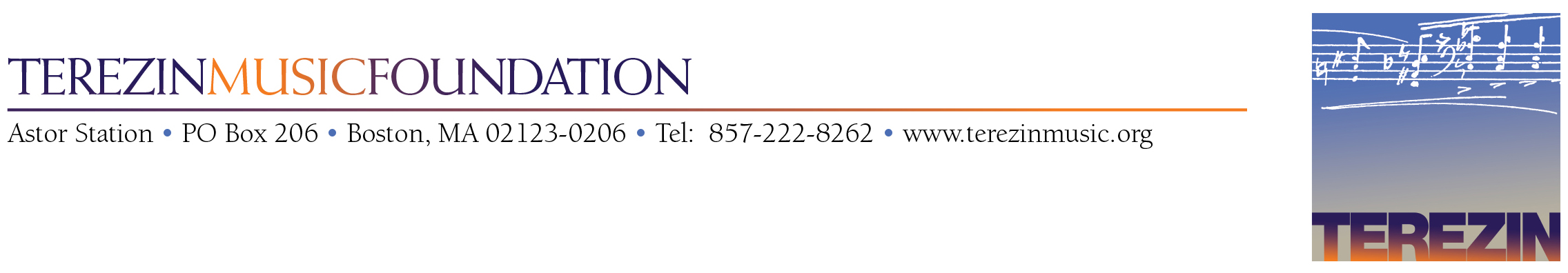 FOR IMMEDIATE RELEASE, NOVEMBER , 2016 — page 1 of 4Contact: Lisa Pemstein, , tel. 857-222-8262: TMF Executive Director Mark Ludwig:“TMF is thrilled to produce this historic live recording of two recent chamber works by one of the great artists of our time.” —TMF Executive Director Mark LudwigAndré PrevinIn addition to his ten Grammy Awards and four Academy Awards, conductor, composer, and pianist André Previn has received the Austrian and German Cross of Merit and the Glenn Gould Prize, as well as Lifetime Achievement Awards from the Kennedy Center, the London Symphony Orchestra, Gramophone Classic FM, and the Grammy Lifetime Achievement Award from The Recording Academy. Musical America also named him Musician of the Year in 1999, and in 1996 Her Majesty Queen Elizabeth II made him a Knight of the British Empire. He is a regular guest with the world’s major orchestras and has held the chief artistic posts with such esteemed orchestras as the Los Angeles Philharmonic, Pittsburgh Symphony, Royal Philharmonic, London Symphony, and Houston Symphony, and he has toured with all of them worldwide. In 2006 Mr. Previn completed a four-year term as music director of the Oslo Philharmonic.As a pianist, he records and performs song recitals, chamber music, and jazz, most recently with Renée Fleming at Lincoln Center and with Barbara Bonney at the Mozarteum in Salzburg. He regularly performs chamber music with Anne-Sophie Mutter and Lynn Harrell, and members of the Boston Symphony Orchestra, the London Symphony Orchestra, and the Vienna Philharmonic. Maestro Previn also enjoys countless successes as a classical composer. The recording of his first opera, A Streetcar Named Desire, was awarded the Grand Prix du Disque. The Boston Symphony Orchestra premiered two recent works, a Double Concerto for Violin and Double Bass for Anne-Sophie Mutter and Roman Patkoló, and “Owls." His second opera, Brief Encounter, was commissioned and premiered by the Houston Grand Opera.To honor his eightieth-birthday celebrations, Carnegie Hall presented four concerts showcasing the diversity of his achievements. André Previn’s music is published by G. Schirmer, Inc. and Chester Music Ltd.is Associate Principal Clarinet of the Boston Symphony Orchestra and Principal Clarinet of the Boston Pops Orchestra. Mr. Martin has worked with most of the world’s leading conductors, soloists, and entertainers, and maintains an active schedule as a soloist, chamber musician, and teacher. In 1998 he gave the U.S. East Coast premiere of Elliott Carter’s Clarinet Concerto at the Tanglewood Music Festival, and performed it once again in 2008 as part of Tanglewood’s Carter Centenary Celebration. Mr. Martin gave the world premiere complete performance of Carter’s Poems of Louis Zukofsky with soprano Lucy Shelton during the 2009 Tanglewood season. Unusually adept at straddling worlds of classical and jazz, he has given numerous highly acclaimed solo performances with the Boston Pops, including a nationally televised 1997 Evening at Pops performance of the Artie Shaw Clarinet Concerto and a 100th-anniversary tribute to Benny Goodman at Boston’s Symphony Hall and New York’s Carnegie Hall. In May of 2010, Mr. Martin performed with the Hawthorne String Quartet at the Prague Spring Music Festival, where he premiered a new clarinet sonata composed for him by André Previn, with the composer at the piano. Mr. Martin recently returned as a featured artist at the 2016 Prague Spring Music Festival, performing the European premieres of two Terezín Music Foundation commissions: Miroslav Srnka’s Escape Routines and André Previn’s Clarinet Quintet.Since its inception in 1986, the  has performed extensively throughout North and South America, Europe, and Japan, including major festivals such as Tanglewood, Ravinia, Aspen, and Prague Spring. The Quartet has an expansive repertoire ranging from the classics of the eighteenth and nineteenth centuries to contemporary works. It has distinguished itself internationally by championing the works of composers persecuted during the Nazi regime, with an emphasis on the composers incarcerated in the Terezín concentration camp.In October 1991, the Quartet performed in Terezín and Prague in ceremonies hosted by President Vaclav Havel to mark the opening of the Terezín Ghetto Museum and to commemorate the fiftieth anniversary of the first transports to Terezín. In November 2002, they performed concerts at the invitation of President Havel and under the sponsorship of the U.S. State Department as part of a diplomatic cultural mission to raise funds for Czech flood relief and restoration efforts at Pamatník Terezín. Maintaining a close bond with the Czech Republic, the quartet has returned repeatedly for performances, master classes at the Prague Conservatory, recordings, and film projects, including the documentaries “Terezín: Resistance and Revival” and “Creating Harmony.”For its broad-ranging discography, the Quartet has received international critical acclaim and awards, most notably the Preis der Schallplattenkritik for Chamber Music from Theresienstadt; and Belgium's Cecilia Grand Prix Special du Jury for their Pavel Haas and Hans Krasa String Quartets as part of London Decca's Entartete Musik series. The Belgian award was presented in recognition of "an exceptional undertaking and paying homage to an interpreter who has made a mark on the history of recorded sound."“PREVIN PLAYS PREVIN” is funded and produced by Terezín Music Foundation. TMF is a nonprofit organization dedicated to preserving the power of the creative voice to defy oppression. We are inspired by the artists imprisoned in the Terezín concentration camp — Pavel Haas, Gideon Klein, Hans Krása, and others — who wrote music that testifies to the human capacity to create beauty in the midst of horror. TMF has made their music and legacy well known throughout the world, and we strive to fulfill their unrealized roles as artists and mentors, with commissions, concerts, recordings, commemorative events, and Holocaust education programs. www.terezinmusic.org Mr. Ludwig and Mr. Martin are available for interviews and may be reached via TMF: info@terezinmusic.org; tel. 857-222-8262.“PREVIN PLAYS PREVIN” CD CONTENTS:SONATA FOR CLARINET AND PIANO (2010) Published by G. Schirmer, Inc.In Four MovementsQUINTET FOR CLARINET AND STRING QUARTET (2011)Published by G. Schirmer, Inc.In Three Movements###